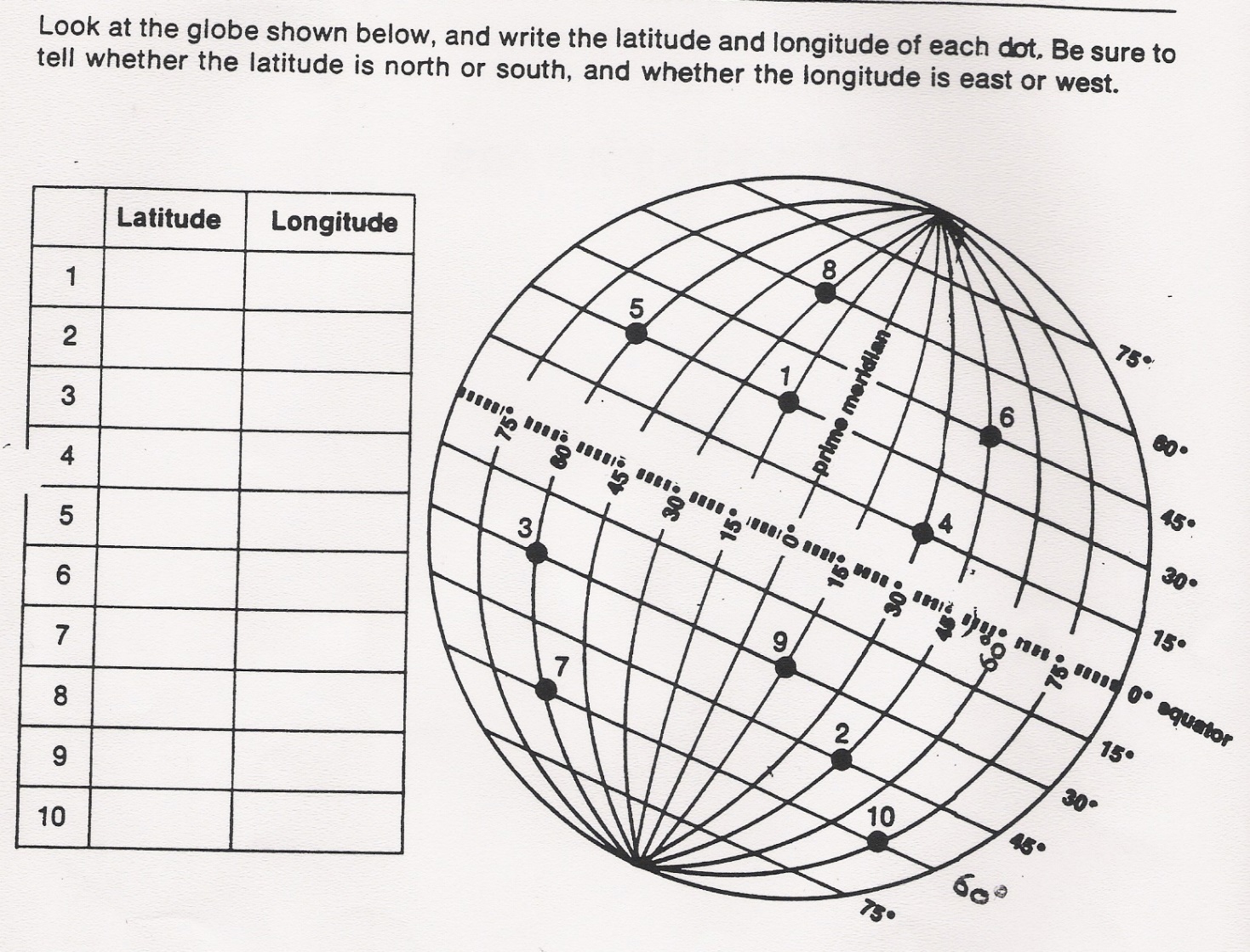 HAVE YOU LOST YOUR MOJO?DO YOU REMEMBER HOW TO IDENTIFY ABSOLUTE LOCATION USING LONGITUDE AND LATITUDE?LOOK AT THE ANSWER TO #1 FOR A REMINDER AND TRY THE REST YOURSELF1. 30*N     15*W2. __________________________________________3. __________________________________________4. __________________________________________5. __________________________________________6. __________________________________________7. __________________________________________8. __________________________________________9. __________________________________________10. __________________________________________